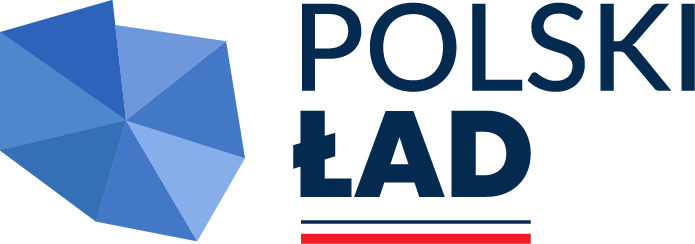 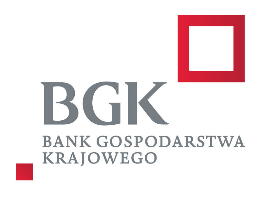 Parzęczew, dnia 01.04.2022 r.GMINA PARZĘCZEW	UL. POŁUDNIOWA 195-045 PARZĘCZEWNumer sprawy: R-g.271.4.2022Zakład Inżynierii BudowlanejADOR S.C.ul. Maratońska 96c94-007 ŁódźZAPROSZENIE DO NEGOCJACJIw trybie zamówienia z wolnej rękiGmina Parzęczew działając zgodnie z art. 305 pkt. 2 ustawy z dnia 11 września 2019 r. Prawo zamówień publicznych (t. j. Dz. U. z 2021 r. poz. 1129 z późn. zm.), zwanej dalej ustawą Pzp, zaprasza Państwa do negocjacji warunków umowy w szczególności ceny, warunków płatności oraz gwarancji,
w postępowaniu o udzielenie zamówienia publicznego na realizację zadania p.n.: „Przebudowa układu komunikacyjnego na drogach gminnych nr 120276E, 120277E, 120289E wokół projektowanego zbiornika retencyjnego Tkaczewska Góra – etap I” w systemie zaprojektuj i wybuduj dla zadania pn. Przebudowa mostu na rzece Bzurze oraz kontynuacja przebudowy drogi  gminnej nr 120277E – wzór umowy stanowi Załącznik nr 3 do niniejszego zaproszenia.Za zapoznanie się z całością udostępnionych wraz z zaproszeniem do negocjacji dokumentów zamówienia, w tym również z Regulaminem Naboru wniosków o dofinansowanie Edycja 1
w ramach Rządowego Funduszu Polski Ład: Program Inwestycji Strategicznych oraz uchwałą Nr 84/2021 Rady Ministrów z 1 lipca 2021 r. w sprawie ustanowienia Rządowego Funduszu Polski Ład: Program Inwestycji Strategicznych dostępny na stronie internetowej: https://www.bgk.pl/polski-lad/edycja-pierwsza/ odpowiada Wykonawca. Wszelkie wątpliwości lub niejasności dotyczące zakresu realizacji przedmiotu zamówienia Wykonawca winien wyjaśnić podczas negocjacji.Negocjacje, na podstawie art. 61 ust 2 ustawy Pzp, odbędą się w formie ustnej w dniu 7 kwietnia 2022 r. (czwartek) o godz. 10:00 w siedzibie Gminy Parzęczew tj. ul. Południowa 1, 95-045 Parzęczew.Wykonawca potwierdzi Zamawiającemu przystąpienie do negocjacji w w/w terminie i miejscu zaproponowanym przez Zamawiającego. W przypadku braku możliwości przybycia we wskazanym terminie, proszę o kontakt telefoniczny z panem Grzegorzem Zawadzkim pod numerem telefonu 
793-151-517 w celu ustalenia innego terminu negocjacjiPrzystępując do negocjacji, osoby reprezentujące Wykonawcę powinny przedłożyć dokumenty potwierdzające ich  umocowanie  do  reprezentacji  Wykonawcy np. pełnomocnictwo lub umowę spółki cywilnej (oryginał lub kopia potwierdzona za zgodność z oryginałem przez notariusza). Dokumenty należy złożyć w formie elektronicznej (podpisane podpisem kwalifikowalnym, zaufanym lub podpisem osobistym) za pośrednictwem platformazakupowa.plNegocjacje prowadzone są do momentu, gdy strony dojdą do ustalenia co do wszystkich postanowień umowy, które były przedmiotem negocjacji.Z negocjacji zostanie sporządzony „Protokół z negocjacji prowadzonych w postępowaniu o udzielenie zamówienia publicznego w trybie zamówienia z wolnej ręki”. ZAMAWIAJĄCY USTALA NASTĘPUJĄCE WYMAGANIA W POSTĘPOWANIU: ROZDZIAŁ I - NAZWA ORAZ ADRES ZAMAWIAJĄCEGO.	1. Nazwa oraz adres zamawiającego:Gmina Parzęczew, w imieniu której działa Wójt Gminy Parzęczew
ul. Południowa 1, 95-045 Parzęczew, woj. łódzkieNIP: 732-20-81-321;REGON: 472057810;Numery telefonów: +48 42/ 718-60-95; Godziny pracy Zamawiającego: poniedziałek – piątek w godz. 7:30 – 15:30 z wyłączeniem dni ustawowo wolnych od pracy;Zamawiający w sprawie postępowania będzie komunikował się za pośrednictwem https://platformazakupowa.pl/pn/parzeczewZnak postępowania: R-g.271.4.2022 ROZDZIAŁ II - TRYB UDZIELENIA ZAMÓWIENIA.	Postępowanie prowadzone jest w trybie zamówienia z wolnej ręki na podstawie art. 305 pkt 1 ustawy z dnia 11 września 2019 r. Prawo zamówień publicznych (t. j. Dz. U. z 2021 r. poz. 1129
z późn. zm.) oraz zgodnie z wymogami określonymi w niniejszym zaproszeniu do negocjacji
w postępowaniu R-g.271.4.2022 (dalej zwanym: ”zaproszenie”).Do   czynności   podejmowanych   przez   Zamawiającego   i   Wykonawcę   w   postępowaniu
o udzielenie zamówienia stosuje się przepisy powołanej ustawy Pzp oraz aktów Wykonawczych wydanych na jej podstawie, a w sprawach nieuregulowanych przepisy ustawy z dnia 23 kwietnia 1964 r. - Kodeks cywilny (Dz. U. 2020 poz. 1740 ze zm.). ROZDZIAŁ III - OPIS PRZEDMIOTU ZAMÓWIENIA.	Przedmiotem zamówienia jest Przebudowa układu komunikacyjnego na drogach gminnych
nr 120276E, 120277E, 120289E  wokół projektowanego zbiornika retencyjnego Tkaczewska Góra – etap I, w systemie zaprojektuj i wybuduj.W ramach zamówienia należy opracować projekt budowlany oraz wykonać roboty budowlane
dla zadania pn. „Przebudowa mostu na rzece Bzurze oraz kontynuacja przebudowy drogi  gminnej nr 120277E.”Zamawiający posiada program funkcjonalno-użytkowy (dalej PFU), który określa wszystkie wymagania dotyczące sporządzenia projektu budowlanego, a także wykonania robót budowlanych w zakresie budowy infrastruktury drogowej z uwzględnieniem infrastruktury stanowiącej własność gestorów zewnętrznych: PFU – Przebudowa mostu na rzece Bzurze oraz kontynuacja przebudowy drogi  gminnej nr 120277E – w załączeniu do niniejszego zaproszenia.Zamawiający zwraca uwagę, że przy realizacji przedmiotowego zadania Przebudowa mostu na rzece Bzurze oraz kontynuacja przebudowy drogi gminnej nr 120277E należy uzyskać m. in. decyzję ZRID.Zamawiający posiada mapę do celów projektowych w skali 1:500 przyjętą do państwowego zasobu geodezyjno-kartograficznego w dniu 20.12.2021 r. – w załączeniu.Zakres rzeczowy formuła „ZAPROJEKTUJ” obejmuje m.in.:Opracowanie projektu budowlanego dla w/w części wraz z uzyskaniem wszelkich uzgodnień, 
analiz, map, opracowań pomocniczych oraz niezbędnych decyzji.Wykonawca zobowiązany jest do uzyskania akceptacji Zamawiającego co do opracowanego Projektu budowlanego. Po zaakceptowaniu projektu przez Zamawiającego a przed przystąpieniem do robót budowlanych Wykonawca zobowiązany jest uzyskać na rzecz Zamawiającego decyzji administracyjnych umożliwiających rozpoczęcie i realizację robót lub zgłoszenia robót nie wymagających uzyskania takich decyzji.Całość dokumentacji należy wykonać zgodnie z przepisami Prawa budowlanego (w tym
z przepisami wykonawczymi) oraz uzgodnić z Zamawiającym przed złożeniem ich do właściwych organów zatwierdzających i decyzyjnych.Dokumentacja projektowa powinna bazować na najnowszych rozwiązaniach technicznych
minimalizujących koszty eksploatacji z uwzględnieniem założeń programu funkcjonalno-użytkowego.Uzgodnioną z Zamawiającym dokumentację należy przedłożyć w wersji elektronicznej Zamawiającemu w formacie zapisu .DOC, .PDF, .DXF, .DWG. Wykonawca, na każdym etapie opracowania dokumentacji, zobowiązany jest do konsultacji
z przedstawicielami Zamawiającego istotnych, mających wpływ na koszty elementów, jakości
i niezawodności funkcjonowania obiektów po ich zrealizowaniu, rozwiązań funkcjonalnych
i konstrukcyjnych. Po zakończeniu projektowania, a przed złożeniem kompletnej dokumentacji w celu uzyskania niezbędnych decyzji administracyjnych, Wykonawca przedłoży taką dokumentację Zamawiającemu, celem uzyskania pisemnego jej uzgodnienia.W ramach zamówienia Wykonawca przeniesie na rzecz Zamawiającego autorskie prawa majątkowe oraz prawo zezwalania na wykonywanie zależnego prawa autorskiego do przedmiotu zamówienia obejmującego wszystkie pola eksploatacji wskazane w art. 50 ustawy z dnia 4 lutego 1994 r.  o prawie autorskim i prawach pokrewnych (tj. Dz. U. z 2021 r. poz. 1062 ze zm.), co upoważnia Zamawiającego do wykorzystywania przedmiotu umowy na wszelkich polach eksploatacji niezbędnych z uwagi na jego przeznaczenie. Wykonawca wyraża zgodę na dokonywanie zmian w dokumentacji. Przeniesienie praw autorskich nie jest ograniczone czasowo ani terytorialnie.Wykonywanie czynności nadzoru autorskiego przez projektanta nad realizacją projektu wchodzi
w zakres zamówienia.Zakres rzeczowy formuła „WYBUDUJ” obejmuje m.in.:- wykonanie wszelkich niezbędnych prac rozbiórkowych i demontażowych oraz wykonanie robót budowlanych zgodnie z powstałym i zatwierdzonym projektem budowalnym, warunkami
określonymi w pozwoleniu na budowę (jeżeli takie jest wymagane) oraz innych decyzjach
administracyjnych, przestrzegając zasad sztuki budowlanej i praktyki budowlanej, oraz zaleceń Zamawiającego, a także zgodnie z obowiązującymi przepisami prawa;- sporządzenie i złożenie w terminie 14 dni przed rozpoczęciem robót „Harmonogramu Realizacji Robót wraz z kosztorysem”, i przedstawienie do zatwierdzenia przez Zamawiającego. Zamawiający zastrzega sobie prawo do wprowadzenia zmian w przedłożonym Harmonogramie Realizacji Robót. Złożenie przedmiotowego kosztorysu nie zmienia formy wynagrodzenia, jaką jest ryczałt;- zorganizowanie i przeprowadzenie niezbędnych prób, badań, odbiorów i zawiadomień
w Powiatowym Inspektoracie Nadzoru Budowlanego.Przed podpisaniem umowy w przedmiotowym postępowaniu, wyłoniony Wykonawca złoży
wypełniony i zatwierdzony przez Zamawiającego harmonogram rzeczowo-finansowy, stanowiący załącznik do tej umowy (na etapie składania ofert dokument nie jest składany), z podziałem
na dokumentację projektową i roboty budowlane.Wykonawcy są zobowiązani do kierowania się odpowiednimi normami z zakresu ochrony środowiska w trakcie wszystkich prac oraz ograniczenia do minimum szkodliwego oddziaływania w roślinności, glebie, wodach gruntowych,  wodach powierzchniowych oraz w krajobrazie.Wykonawca jest zobowiązany zrealizować przedmiot zamówienia, spełniając wymagania ustawy Prawo budowlane oraz innych ustaw i rozporządzeń, Polskich norm, zasad wiedzy technicznej
i sztuki budowlanej.Roboty budowlane należy wykonać zgodnie z obowiązującymi normami, sztuką budowlaną, przepisami BHP, ppoż. oraz poleceniami inspektora nadzoru inwestorskiego. Wykonawca
na dzień odbioru robót przedstawi inwentaryzację geodezyjną powykonawczą złożoną  
w państwowym zasobie geodezyjno – kartograficznym.Wykonawca jest zobowiązany zrealizować przedmiot zamówienia z materiałów nowych, nieużywanych, których jakość winna odpowiadać wymogom wyrobów dopuszczonych
do stosowania w budownictwie, zgodnie z art. 10 ustawy Prawo budowlane oraz wymaganiom określonym w projekcie budowlanym. Wykonawca bierze całkowitą odpowiedzialność
za dostarczone przez siebie materiały, użyte do realizacji przedmiotu umowy. Wykonawca
ma obowiązek na każde żądanie Zamawiającego przedstawić świadectwo jakości materiału, certyfikat na znak bezpieczeństwa, deklarację zgodności z Polską Normą.Okres gwarancji, która udzieli Wykonawca na przedmiot zamówienia wynosi co najmniej 36 miesięcy.Wykonawca na własny koszt zatrudni kierownika budowy.Kody według Wspólnego Słownika Zamówień (CPV):71320000-7 Usługi inżynieryjne w zakresie projektowania45230000-8 Roboty budowlane w zakresie budowy rurociągów, linii komunikacyjnych i elektroenergetycznych, autostrad, dróg, lotnisk i kolei; wyrównywanie terenu45221111-3 Roboty budowlane w zakresie budowy mostów drogowychWymagania Zamawiającego w zakresie zatrudnienia pracowników przy realizacji przedmiotu zamówienia – stosownie do treści art. 95 ustawy Pzp:2.1. Stosownie do treści art. 95 ust. 1 ustawy Zamawiający wymaga zatrudnienia przez Wykonawcę lub podwykonawcę na podstawie stosunku pracy osób wykonujących czynności w zakresie realizacji zamówienia: organizacja i realizacja robót – bezpośrednie wykonywanie robót budowlanych – prac ogólnobudowlanych, jeżeli wykonywanie tych czynności polega na wykonywaniu pracy w sposób określony w art. 22 § 1 ustawy z dnia 26 czerwca 1974 roku – Kodeks pracy (t. j. Dz.U. z 2020 r. poz. 1320, z późn. zm.).Powyższy wymóg nie dotyczy osób: kierujących budową, wykonujących usługi geodezyjne, dostawców materiałów budowlanych czy projektantów.Obowiązek ten dotyczy także podwykonawców – wykonawca jest zobowiązany zawrzeć
w każdej umowie o podwykonawstwo stosowne zapisy zobowiązujące podwykonawców
do zatrudnienia na umowę o pracę wszystkich osób wykonujących wskazane wyżej czynności.2.2. Szczegółowe wymagania dotyczące weryfikacji oraz uprawnień Zamawiającego w zakresie kontroli spełnienia powyższego wymogu :Wykonawca oraz jego podwykonawcy w terminie 7 dni od dnia podpisania umowy lub umowy o podwykonawstwo zobowiązani są do przedłożenia Zamawiającemu pisemnego oświadczenia (wykazu) osób skierowanych do realizacji zamówienia zatrudnionych
na podstawie umowy o pracę. Oświadczenie to powinno zawierać w szczególności: dokładne określenie podmiotu składającego oświadczenie, datę złożenia oświadczenia, imiona
i nazwiska osób wraz z podaniem zakresu czynności.Wymóg zatrudnienia na podstawie umowy o pracę, o którym mowa powyżej musi być spełniony przez cały okres realizacji przedmiotu umowy.W przypadku zmiany osób w trakcie obowiązywania umowy, Wykonawca zobowiązany jest zaktualizować oświadczenie zawierające imienne wskazanie osób wyznaczonych
do zrealizowania w/w czynności, w terminie 14 dni od dnia zaistnienia zamiany.Nieprzedłożenie przez Wykonawcę oświadczeń określonych w punkcie a) i c) będzie traktowane jako niewypełnienie obowiązku zatrudnienia pracowników na podstawie umowy
o pracę i będzie skutkowało naliczeniem kar umownych w wysokości określonej
w załączonym do SWZ projekcie umowy.W przypadku uzasadnionych wątpliwości co do przestrzegania prawa pracy przez Wykonawcę lub             Podwykonawcę, Zamawiający może zwrócić się o przeprowadzenie kontroli przez Państwową Inspekcję Pracy.Wymagany przez Zamawiającego termin wykonania zamówienia: 20 miesięcy od dnia zawarcia umowy.Zamówienie realizowane będzie dwuetapowo:Etap I - wykonanie dokumentacji projektowej wraz z uzyskaniem decyzji administracyjnej (lub zgłoszenia robót nie wymagających pozwolenia na budowę) umożliwiającej realizację zadania.  Etap II - realizacja robót budowlanych ROZDZIAŁ V - PODSTAWY WYKLUCZENIA WYKONAWCY.	Wykonawca zostanie wykluczony z postępowania o udzielenie niniejszego zamówienia:w przypadku zaistnienia okoliczności przewidzianych w art. 108 ust. 1 ustawy Pzp,Wykluczenie Wykonawcy w okolicznościach wskazanych w pkt 1.1. następuje w przypadkach i na zasadach określonych w art. 111 ustawy Pzp.Jeżeli Wykonawca podlega wykluczeniu na podstawie art. 108 ust. 1 pkt 1, 2, 5  i 6 może przedstawić dowody na to, że podjęte przez niego środki są wystarczające do wykazania jego rzetelności, w szczególności udowodnić, że:naprawił lub zobowiązał się do naprawienia szkody wyrządzonej przestępstwem, wykroczeniem lub swoim nieprawidłowym postępowaniem, w tym poprzez, zadośćuczynienie pieniężne;wyczerpująco wyjaśnił fakty i okoliczności związane z przestępstwem, wykroczeniem lub swoim nieprawidłowym postępowaniem oraz spowodowanymi przez nie szkodami, aktywnie współpracując odpowiednio z właściwymi organami, w tym organami ścigania, lub zamawiającym;podjął konkretne środki techniczne, organizacyjne i kadrowe, odpowiednie dla zapobiegania dalszym przestępstwom, wykroczeniom lub nieprawidłowemu postępowaniu, w szczególności:zerwał wszelkie powiązania z osobami lub podmiotami odpowiedzialnymi za nieprawidłowe postępowanie Wykonawcy,zreorganizował personel,wdrożył system sprawozdawczości i kontroli,utworzył struktury audytu wewnętrznego do monitorowania przestrzegania przepisów, wewnętrznych regulacji lub standardów,wprowadził wewnętrzne regulacje dotyczące odpowiedzialności i odszkodowań za nieprzestrzeganie przepisów, wewnętrznych regulacji lub standardów.Wykonawca nie podlega wykluczeniu, jeżeli Zamawiający, uwzględniając wagę i szczególne okoliczności czynu Wykonawcy, uzna za wystarczające dowody przedstawione na podstawie pkt 3. ROZDZIAŁ VI - OPIS WARUNKÓW UDZIAŁU W POSTĘPOWANIU.	O udzielenie zamówienia może ubiegać się Wykonawca, który spełnia następujące warunki udziału w postępowaniu dotyczące: zdolności do występowania w obrocie gospodarczym:Zamawiający nie precyzuje w tym zakresie żadnych wymagań, których spełnianie Wykonawca byłby zobowiązany wykazać w sposób szczególny; uprawnień do prowadzenia określonej działalności gospodarczej lub zawodowej, o ile wynika to z odrębnych przepisów :Zamawiający nie precyzuje w tym zakresie żadnych wymagań, których spełnienie Wykonawca byłby zobowiązany wykazać w sposób szczególny;sytuacji ekonomicznej lub finansowej:Zamawiający nie precyzuje w tym zakresie żadnych wymagań, których spełnienie Wykonawca byłby zobowiązany wykazać w sposób szczególny; zdolności technicznej lub zawodowej:w okresie ostatnich 5 lat przed upływem terminu składania ofert, a jeżeli okres prowadzenia działalności jest krótszy - w tym okresie, wykonał należycie, zgodnie z przepisami prawa budowlanego i prawidłowo ukończył minimum dwie roboty budowalne (na podstawie dwóch odrębnych umów), polegające na budowie lub rozbudowie lub przebudowie lub odbudowie mostu, w zakresie których znajdowało się również wykonanie nawierzchni bitumicznej przy czym wartość netto jednej z tych robót wynosiła co najmniej 1 000 000,00 PLN; Dla potrzeb oceny spełniania warunku określonego powyżej, jeśli wartości zostaną podane w walutach innych niż PLN, Zamawiający przyjmie średni kurs PLN do tej waluty podawany przez NBP (Tabela A kursów średnich walut obcych) na dzień opublikowania ogłoszenia
o zamówieniu w Biuletynie Zamówień Publicznych.UwagaJeżeli Wykonawca powołuje się na doświadczenie w realizacji robót budowlanych wykonywanych wspólnie z innymi Wykonawcami, wykaz winien zawierać roboty, w których wykonaniu Wykonawca bezpośrednio uczestniczył.Jeżeli Wykonawca wykazuje doświadczenie nabyte w ramach kontraktu (zamówienia/umowy) realizowanego przez Wykonawców wspólnie ubiegających się o udzielenie zamówienia (konsorcjum), Zamawiający nie dopuszcza by Wykonawca polegał na doświadczeniu grupy Wykonawców, której był członkiem, jeżeli faktycznie i konkretnie nie wykonywał wykazywanego                  zakresu prac. Zamawiający zastrzega możliwość zwrócenia się do Wykonawcy o wyjaśnienia
w zakresie faktycznie konkretnie wykonywanego zakresu prac oraz przedstawienia stosownych dowodów np. umowy konsorcjum, z której wynika zakres obowiązkówdysponuje lub będzie dysponował co najmniej:jedną osobą, która posiada uprawnienia do projektowania w specjalności inżynieryjnej mostowej i drogowej,jedną osobą, która będzie uczestniczyć w wykonywaniu zamówienia pełniącą funkcję kierownika budowy, posiadającego uprawnienia do kierowania robotami budowlanymi w specjalności inżynieryjnej mostowej i drogowej,Dopuszcza się łączenie kilku funkcji przez jedną osobę w przypadku posiadania kilku rodzajów uprawnień lub kwalifikacji.Uwagi:Uprawnienia, o których mowa powyżej powinny być zgodne z ustawą z dnia 7 lipca 1994 r. Prawo  budowlane (Dz. U. z 2021 r. poz. 2351) lub ważne odpowiadające im kwalifikacje, nadane na podstawie wcześniej obowiązujących przepisów upoważniające do kierowania robotami budowlanymi w zakresie objętym niniejszym zamówieniem.W przypadku Wykonawców zagranicznych, dopuszcza się również kwalifikacje, zdobyte
 w innych państwach, na zasadach określonych w art.12 a ustawy Prawo budowlane,
 z uwzględnieniem postanowień ustawy z dnia 22 grudnia 2015 r. o zasadach uznawania kwalifikacji zawodowych nabytych w państwach członkowskich Unii Europejskiej (Dz. U. 2020, poz. 220).W przypadku osób będących obywatelami państw członkowskich UE, Konfederacji Szwajcarskiej lub państw członkowskich (EFTA)-stron umowy o Europejskim Obszarze Gospodarczym – prawo do wykonywania samodzielnych funkcji technicznych w budownictwie
na terytorium RP winno być potwierdzone odpowiednią decyzją o uznaniu kwalifikacji zawodowych lub prawa do świadczenia usług transgranicznych.Dopuszcza się uprawnienia równoważne (w zakresie koniecznym do wykonania przedmiotu zamówienia) – dla osób, które posiadają uprawnienia uzyskane przed dniem wejścia w życie ustawy z dnia 7 lipca 1994 r. Prawo budowlane lub stwierdzenie posiadania przygotowania zawodowego do pełnienia samodzielnych funkcji technicznych w budownictwie i zachowały uprawnienia do pełnienia tych funkcji w dotychczasowym zakresie.Oceniając zdolność techniczną lub zawodową, zamawiający może, na każdym etapie postępowania, uznać, że Wykonawca nie posiada wymaganych zdolności, jeżeli posiadanie przez Wykonawcę sprzecznych interesów, w szczególności zaangażowanie zasobów technicznych lub zawodowych Wykonawcy w inne przedsięwzięcia gospodarcze Wykonawcy może mieć negatywny wpływ
na realizację zamówienia.Dysponowanie zasobami innych podmiotów.Wykonawca może w celu potwierdzenia spełniania warunków udziału w postępowaniu,
w stosownych sytuacjach oraz w odniesieniu do konkretnego zamówienia, lub jego części,
polegać na zdolnościach technicznych lub zawodowych lub sytuacji finansowej lub ekonomicznej podmiotów udostępniających zasoby, niezależnie od charakteru prawnego łączących go z nimi stosunków prawnych.	W odniesieniu do warunków dotyczących wykształcenia, kwalifikacji zawodowych lub doświadczenia Wykonawcy mogą polegać na zdolnościach podmiotów udostępniających zasoby, jeśli podmioty te wykonają usługi, do realizacji których te zdolności są wymagane.Wykonawca, który polega na zdolnościach lub sytuacji podmiotów udostępniających zasoby, składa, nie później niż wraz z zawarciem umowy zobowiązanie podmiotu udostępniającego zasoby do oddania mu do dyspozycji niezbędnych zasobów na potrzeby realizacji danego zamówienia lub inny podmiotowy środek dowodowy potwierdzający, że Wykonawca realizując zamówienie, będzie dysponował niezbędnymi zasobami tych podmiotów.	Zobowiązanie podmiotu udostępniającego zasoby, o którym mowa w pkt. 3.3, potwierdza, że stosunek łączący Wykonawcę z podmiotami udostępniającymi zasoby gwarantuje rzeczywisty dostęp do tych zasobów oraz określa w szczególności:zakres dostępnych Wykonawcy zasobów podmiotu udostępniającego zasoby;sposób i okres udostępnienia Wykonawcy i wykorzystania przez niego zasobów podmiotu udostępniającego te zasoby przy wykonywaniu zamówienia;czy i w jakim zakresie podmiot udostępniający zasoby, na zdolnościach którego Wykonawca polega w odniesieniu do warunków udziału w postępowaniu dotyczących wykształcenia, kwalifikacji zawodowych lub doświadczenia, zrealizuje usługi, których wskazane zdolności dotyczą.Zamawiający ocenia, czy udostępniane Wykonawcy przez podmioty udostępniające zasoby zdolności techniczne lub zawodowe lub ich sytuacja finansowa lub ekonomiczna, pozwalają na wykazanie przez Wykonawcę spełniania warunków udziału w postępowaniu, o których mowa w art. 112 ust. 2 pkt 3 i 4 ustawy Pzp, a także bada, czy nie zachodzą wobec tego podmiotu podstawy wykluczenia, które zostały przewidziane względem Wykonawcy.	Jeżeli zdolności techniczne lub zawodowe, sytuacja ekonomiczna lub finansowa podmiotu udostępniającego zasoby nie potwierdzają spełniania przez Wykonawcę warunków udziału w postępowaniu lub zachodzą wobec tego podmiotu podstawy wykluczenia, zamawiający żąda, aby Wykonawca w terminie określonym przez zamawiającego:zastąpił ten podmiot innym podmiotem lub podmiotamialbo wykazał, że samodzielnie spełnia warunki udziału w postępowaniu.Zamawiający wymaga, aby Wykonawca złożył nie później niż wraz z zawarciem umowy:- oświadczenie, o którym mowa w art. 125 ust. 1 ustawy Pzp o niepodleganiu wykluczeniu, spełnianiu warunków udziału w postępowaniu w zakresie wskazanym przez Zamawiającego w niniejszym zaproszeniu, zgodnie  ze wzorem, który stanowi Załącznik nr 4 do zaproszenia (w przypadku wspólnego ubiegania się o zamówienie składa każdy z Wykonawców)- oświadczenie na podstawie art. 117 ust. 4 ustawy Pzp, z którego wynika, które roboty budowlane wykonują poszczególni Wykonawcy zgodnie  ze wzorem, który stanowi Załącznik nr 5 do zaproszenia.Wykonawca zobowiązany jest do złożenia oświadczeń podpisanych podpisem kwalifikowalnym, zaufanym lub podpisem osobistym za pośrednictwem https://platformazakupowa.pl/pn/parzeczew sygnatura R-g. 271.4.2022W niniejszym postępowaniu o udzielenie zamówienia komunikacja pomiędzy Zamawiającym aWykonawcą w szczególności składanie oświadczeń, zawiadomień oraz przekazywanie informacji odbywa się elektronicznie za pośrednictwem https://platformazakupowa.pl/pn/parzeczewZa datę przekazania dokumentów elektronicznych, oświadczeń lub elektronicznych kopii dokumentów lub oświadczeń oraz innych informacji przyjmuje się datę ich przekazania.Do porozumiewania się z Wykonawcą upoważnieni są:a) w kwestiach merytorycznych: Jakub Olczak – inspektor ds. inwestycji, tel. 42/718-60-95 wew. 111;b) w kwestiach formalnych: Joanna Bartczak, 42 / 718-60-95 wew. 108, ROZDZIAŁ X - OPIS SPOSOBU OBLICZENIA CENY.	Negocjowana cena (dalej „cena”) ofertowa ma charakter ryczałtowy.Cena ofertowa brutto musi uwzględniać wszystkie koszty związane z realizacją przedmiotu zamówienia zgodnie z opisem przedmiotu zamówienia oraz postanowieniami umowy określonymi w niniejszej SWZ. Cena winna obejmować w szczególności koszty dokumentacji projektowej wraz z uzyskaniem decyzji, robót przygotowawczych, wszelkie koszty związane z realizacją robót budowlanych, koszty związane z ubezpieczeniami, zakładane marże, koszt ryzyk pojawiających się podczas realizacji zamówienia jakie na obecnym etapie postępowania mogą być zidentyfikowane. Cena  ofertowa brutto musi uwzględniać wszystkie koszty związane z realizacją przedmiotu zamówienia zgodnie z opisem przedmiotu zamówienia wskazanym w dokumentacji technicznej oraz wzorem umowy. Cena ta obejmuje całkowite wynagrodzenie należne Wykonawcy za wykonanie przedmiotu umowy, w tym jego koszty związane z realizacją inwestycji, nie ujęte w przedmiarze robót, dokumentacji technicznej, STWiOR, a niezbędne do wykonania niniejszej umowy, to jest robociznę wraz z kosztami towarzyszącymi, pracę sprzętu, zakup wszelkich wyrobów; materiałów, urządzeń, koszty wszelkich dostaw i usług, załadunek, rozładunek, przewóz, wywóz, likwidacja, utylizacja, magazynowanie, składowanie, wszystkie obowiązujące w Polsce podatki oraz opłaty celne i inne opłaty związane z wykonywaniem robót, koszty pośrednie, koszty BHP, zysk i ryzyko, uzyskanie pozwoleń na wejście lub zajęcie terenu, jeśli zaistnieje taka konieczność, koordynacja pracy podwykonawców, koszty obsługi geodezyjnej, podatek VAT, ubezpieczenia, wszelkie roboty przygotowawcze, porządkowe, zagospodarowanie placu budowy, koszty utrzymania zaplecza budowy (naprawa, woda, energia elektryczna, telefon, dozorowanie budowy itp.), koszty niezbędnych badań opinii wymaganych podczas odbioru końcowego robót, koszty doprowadzenia miejsca i terenu robót budowlano montażowych do stanu sprzed rozpoczęcia robót, koszty wykonania dokumentacji powykonawczej, przeprowadzenie wszelkich wymaganych przez obowiązujące przepisy i normy, prób testów, badań, odbiorów technicznych, uzyskanie pozwoleń, uzgodnień, opinii, certyfikatów, aprobat technicznych, ekspertyz, koszty usunięcia ewentualnych wad w przypadku uszkodzenia jakiejkolwiek sieci lub linii, przewodów, koszty zabezpieczenia wykonywanych robót w okresie niekorzystnych warunków atmosferycznych, koszty obsługi gwarancyjnej w okresie rękojmi i gwarancji, koszty związane z prowadzeniem robót w okresie funkcjonowania obiektu, koszty związane z wykonaniem ewentualnej dokumentacji zamiennej oraz wszystkie inne, nie wymienione z nazwy koszty i wydatki związane z realizacją niniejszej umowy niezbędne do jej należytego wykonania.Wynagrodzenie, o którym mowa w pkt 2, w całości obejmuje wszelkie ryzyko i nieprzewidziane okoliczności zaistniałe w związku z wykonywaniem przedmiotu zamówienia,  w tym ceny wszelkich materiałów lub usług, a także wszelkie prace i wydatki dodatkowe bądź  inne, czy to odrębnie lub szczegółowo wymienione bądź określone w dokumentach zamówienia, czy nie, które albo są nieodzowne w celu wykonania i ukończenia przedmiotu zamówienia, albo mogą się stać nieodzowne w celu przezwyciężenia takich ryzyk lub nieprzewidzianych okoliczności przed wykonaniem przedmiotu zamówienia.Przed przystąpieniem do wyceny robót zaleca się dokonania wizji lokalnej w terenie. Wizja lokalna nie jest obowiązkowa. Niewykonanie wizji lokalnej nie będzie skutkowało odrzuceniem oferty wykonawcy, który jej nie odbył. W ramach zamówienia należy wykonać roboty budowlane określone w dokumentacji technicznej oraz prace i czynności pomocnicze niezbędne do prawidłowego wykonania przedmiotu zamówienia, tj. między innymi wykonanie wymaganych badań i sprawdzeń, wykonanie  i utrzymanie zaplecza budowy, wykonanie dla potrzeb budowy przyłączeń   do   mediów  i ponoszenie kosztów ich zużycia, koszty opracowania i zatwierdzenia projektu tymczasowej i stałej organizacji ruchu, a także wykonanie prac porządkowych terenu w rejonie realizacji robót.Wycena przedmiotu zamówienia musi objąć wszystkie roboty objęte istniejącym stanem oraz wszelkie inne, do których realizacji zobowiązał się wykonawca, których wykonanie mogłoby okazać się konieczne w trakcie realizacji przedmiotu umowy oraz opłaty wszelkich świadczeń na rzecz usługodawców, ubezpieczenia, należne podatki oraz elementy niezbędne do wykonania robót, a nie pozostające trwale po zakończeniu budowy/robót.Wykonawca zobowiązany jest uwzględnić w cenie oferty koszty związane z wykonaniem dokumentacji powykonawczej niezbędnej do zgłoszenia zakończenia budowy w PINB w Zgierzu – jeśli wymagane.Niedoszacowanie, pominięcie oraz brak rozpoznania zakresu przedmiotu umowy nie może być podstawą do żądania zmiany wynagrodzenia umownego ustalonego na podstawie złożonej
w postępowaniu przetargowym oferty.Zmiana wynagrodzenia może nastąpić jedynie w przypadkach określonych we wzorze umowy. Cena oferty powinna być wyrażona w złotych polskich (PLN) z dokładnością do dwóch miejsc po przecinku.Zamawiający nie przewiduje rozliczeń w walucie obcej.Umowa będzie zawarta na całość robót, zgodnie z materiałami określającymi przedmiot zamówienia. Przed wyliczeniem ceny ofertowej należy zapoznać się z załączonym do specyfikacji wzorem umowy.Jeżeli w postępowaniu złożona będzie oferta, której wybór prowadziłby do powstania 
u Zamawiającego obowiązku podatkowego zgodnie z przepisami o podatku od towarów i usług,                          Zamawiający w celu oceny takiej oferty doliczy do przedstawionej w niej ceny podatek od towarów i usług, który miałby obowiązek rozliczyć zgodnie z tymi przepisami. W takim przypadku Wykonawca, składając ofertę, jest zobligowany poinformować Zamawiającego, że wybór jego oferty będzie  prowadzić do powstania u Zamawiającego obowiązku podatkowego, wskazując nazwę (rodzaj) towaru lub usługi, których dostawa lub świadczenie będzie prowadzić do jego powstania, oraz wskazując ich wartość bez kwoty podatkuWykonawca jest zobowiązany do zawarcia umowy w sprawie zamówienia publicznego w terminie i miejscu ustalonym podczas negocjacji.Wykonawca zobowiązany jest do przedłożenia Zamawiającemu przed podpisaniem umowy (najpóźniej w dniu jej zawarcia):a) uprawnień kierownika budowy/robót i projektanta w specjalności właściwej dla powierzonego stanowiska oraz w zakresie niezbędnym do wykonania przedmiotu zamówienia wraz
z zaświadczeniem właściwej Izby,b) harmonogram rzeczowo-finansowy z podziałem na dokumentację projektową i roboty budowlane, zawierający wydzielone etapy inwestycji realizacji robót uwzględniający warunki zawarte w SWZ. Poszczególne elementy robót ujęte w harmonogramie powinny stanowić osobne elementy nadające się do odbioru częściowego z uwzględnieniem terminów realizacji każdego etapu. Ostateczna wersja uwzględniająca ewentualne poprawki wniesione przez Zamawiającego nie może być przekazana później niż w terminie 10 dni od podpisania umowyProjektowane postanowienia umowy, które zostaną wprowadzone do treści zawieranej umowy zostały zawarte we wzorze umowy, stanowiącym Załącznik nr 3 do niniejszego zaproszenia.Wzór umowy szczegółowo przewiduje i określa warunki zmian postanowień umowy. ROZDZIAŁ XIII - PODWYKONAWCY	Wykonawca może powierzyć wykonanie części zamówienia podwykonawcy.Zamawiający nie zastrzega w trybie art. 121 ustawy Pzp obowiązku osobistego wykonania przez Wykonawcę kluczowych części zamówienia.Zamawiający żąda, aby przed przystąpieniem do wykonania zamówienia Wykonawca podał nazwy Powierzenie   wykonania   części   zamówienia   podwykonawcom   nie   zwalnia   Wykonawcy
z odpowiedzialności za należyte wykonanie tego zamówienia.Umowa o podwykonawstwo nie może zawierać postanowień kształtujących prawa i obowiązki podwykonawcy, w zakresie kar umownych oraz postanowień dotyczących warunków wypłaty wynagrodzenia, w sposób dla niego mniej korzystny niż prawa i obowiązki Wykonawcy, ukształtowane postanowieniami umowy zawartej między zamawiającym a Wykonawcą.Informacje o umowach o podwykonawstwo, a także procedura zgłaszania podwykonawców Zamawiającemu w przypadku zmiany umowy i wykonywania przedmiotu umowy przy pomocy podwykonawców zostały określone we wzorze umowy stanowiącym załącznik nr 3 do zaproszenia. ROZDZIAŁ XIV - POUCZENIE O ŚRODKACH OCHRONY PRAWNEJ.	Środki ochrony prawnej przewidziane w Dziale IX ustawy Pzp przysługują Wykonawcy, a także innemu podmiotowi, jeżeli ma lub miał interes w uzyskaniu danego zamówienia oraz poniósł lub może ponieść szkodę w wyniku naruszenia przez zamawiającego przepisów ustawy.Środki ochrony prawnej wobec ogłoszenia o zamówieniu oraz dokumentów zamówienia przysługują również organizacjom wpisanym na listę organizacji uprawnionych do wnoszenia środków ochrony prawnej prowadzoną i ogłaszaną przez Prezesa Urzędu Zamówień Publicznych oraz Rzecznikowi Małych i Średnich Przedsiębiorców.Odwołanie przysługuje wyłącznie od niezgodnej z przepisami ustawy czynności zamawiającego podjętej w postępowaniu o udzielenie zamówienia lub zaniechania czynności w postępowaniu, do której zamawiający był zobowiązany na podstawie ustawy.Szczegółowe zasady wnoszenia środków ochrony prawnej oraz postępowania toczonego wskutek ich wniesienia określa Dział IX ustawy Pzp.Zgodnie z art. 13 ust.1 i 2 rozporządzenia Parlamentu Europejskiego i Rady (UE) 2016/679 z dnia 27 kwietnia 2016 r. w sprawie ochrony osób fizycznych w związku z przetwarzaniem danych osobowych i w sprawie swobodnego przepływu takich danych oraz uchylenia dyrektywy 95/46/WE (ogólne rozporządzenie o ochronie danych)(Dz. Urz. UE L 119 z 04.05.2016, str. 1), dalej „RODO”, informuję, że:administratorem Pani/Pana danych   osobowych   jest   Wójt Gminy Parzęczew, z   siedzibą ul. Południowa 1, 95-045 Parzęczew, telefon 42 / 718-60-66, fax  42 / 718-60-66, adres e-mail: sekretariat_ug@parzeczew.pl;inspektorem ochrony danych osobowych w Gminie Parzęczew jest Pan Krzysztof Kawecki, adres e-mail: iod@parzeczew.pl, telefon 503-140-413;Przetwarzanie danych osobowych jest zgodne z prawem i spełnia warunki, o których mowa 
w art. 6 ust. 1 lit.Pani/Pana dane osobowe przetwarzane będą na podstawie art. 6 ust. 1 lit. c RODO w celu związanym z przedmiotowym postępowaniem o udzielenie zamówienia publicznego,odbiorcami Pani/Pana danych osobowych będą osoby lub podmioty, którym udostępniona zostanie dokumentacja postępowania w oparciu o art. 74 ustawy Pzp.Pani/Pana dane osobowe będą przechowywane, zgodnie z art. 78 ust. 1 ustawy Pzp przez okres 4 lat od dnia zakończenia postępowania o udzielenie zamówieniaobowiązek podania przez Panią/Pana danych osobowych bezpośrednio Pani/Pana dotyczących jest wymogiem ustawowym określonym w przepisach ustawy Pzp, związanym
z udziałem w postępowaniu o udzielenie zamówienia publicznego.w odniesieniu do Pani/Pana danych osobowych decyzje nie będą podejmowane w sposób zautomatyzowany, stosownie do art. 22 RODO.posiada Pani/Pan:na podstawie art. 15 RODO prawo dostępu do danych osobowych Pani/Pana dotyczących (w przypadku, gdy skorzystanie z tego prawa wymagałoby po stronie administratora niewspółmiernie dużego wysiłku może zostać Pani/Pan zobowiązana do wskazania dodatkowych informacji mających na celu sprecyzowanie żądania, w szczególności podania nazwy lub daty postępowania o udzielenie zamówienia publicznego lub konkursu albo sprecyzowanie nazwy lub daty zakończonego postępowania o udzielenie zamówienia); na podstawie art. 16 RODO prawo do sprostowania Pani/Pana danych osobowych (skorzystanie z prawa do sprostowania nie może skutkować zmianą wyniku postępowania
o udzielenie zamówienia publicznego ani zmianą postanowień umowy w zakresie niezgodnym z ustawą PZP oraz nie może naruszać integralności protokołu oraz jego załączników);na podstawie art. 18 RODO prawo żądania od administratora ograniczenia przetwarzania danych osobowych z zastrzeżeniem okresu trwania postępowania o udzielenie zamówienia publicznego lub konkursu oraz przypadków, o których mowa w art. 18 ust. 2 RODO (prawo do ograniczenia przetwarzania nie ma zastosowania w odniesieniu do przechowywania, w celu zapewnienia korzystania ze środków ochrony prawnej lub w celu ochrony praw innej osoby fizycznej lub prawnej, lub z uwagi na ważne względy interesu publicznego Unii Europejskiej lub państwa członkowskiego);prawo do wniesienia skargi do Prezesa Urzędu Ochrony Danych Osobowych, gdy uzna Pani/Pan, że przetwarzanie danych osobowych Pani/Pana dotyczących narusza przepisy RODO;nie przysługuje Pani/Panu:w związku z art. 17 ust. 3 lit. b, d lub e RODO prawo do usunięcia danych osobowych;prawo do przenoszenia danych osobowych, o którym mowa w art. 20 RODO;na podstawie art. 21 RODO prawo sprzeciwu, wobec przetwarzania danych osobowych, gdyż podstawą prawną przetwarzania Pani/Pana danych osobowych jest art. 6
ust. 1 lit. c RODO;przysługuje Pani/Panu prawo wniesienia skargi do organu nadzorczego na niezgodne z RODO przetwarzanie Pani/Pana danych osobowych przez administratora. Organem właściwym
dla przedmiotowej skargi jest Urząd Ochrony Danych Osobowych, ul. Stawki 2, 00-193 Warszawa. ROZDZIAŁ XVI - ZAŁĄCZNIKI DO ZAPROSZENIA	Załącznik Nr 1 – Program funkcjonalno-użytkowyZałącznik Nr 2 – mapa do celów projektowych w skali 1:500 Załącznik Nr 3 – wzór umowyZałącznik Nr 4 – Oświadczenie z art. 125 ust. 1 ustawy PzpZałącznik Nr 5 – Oświadczenie z art. 117 ust. 4 ustawy PzpWójt Gminy ParzęczewRyszard Nowakowski